ОГОРОДНАЯ ХОРОВОДНАЯ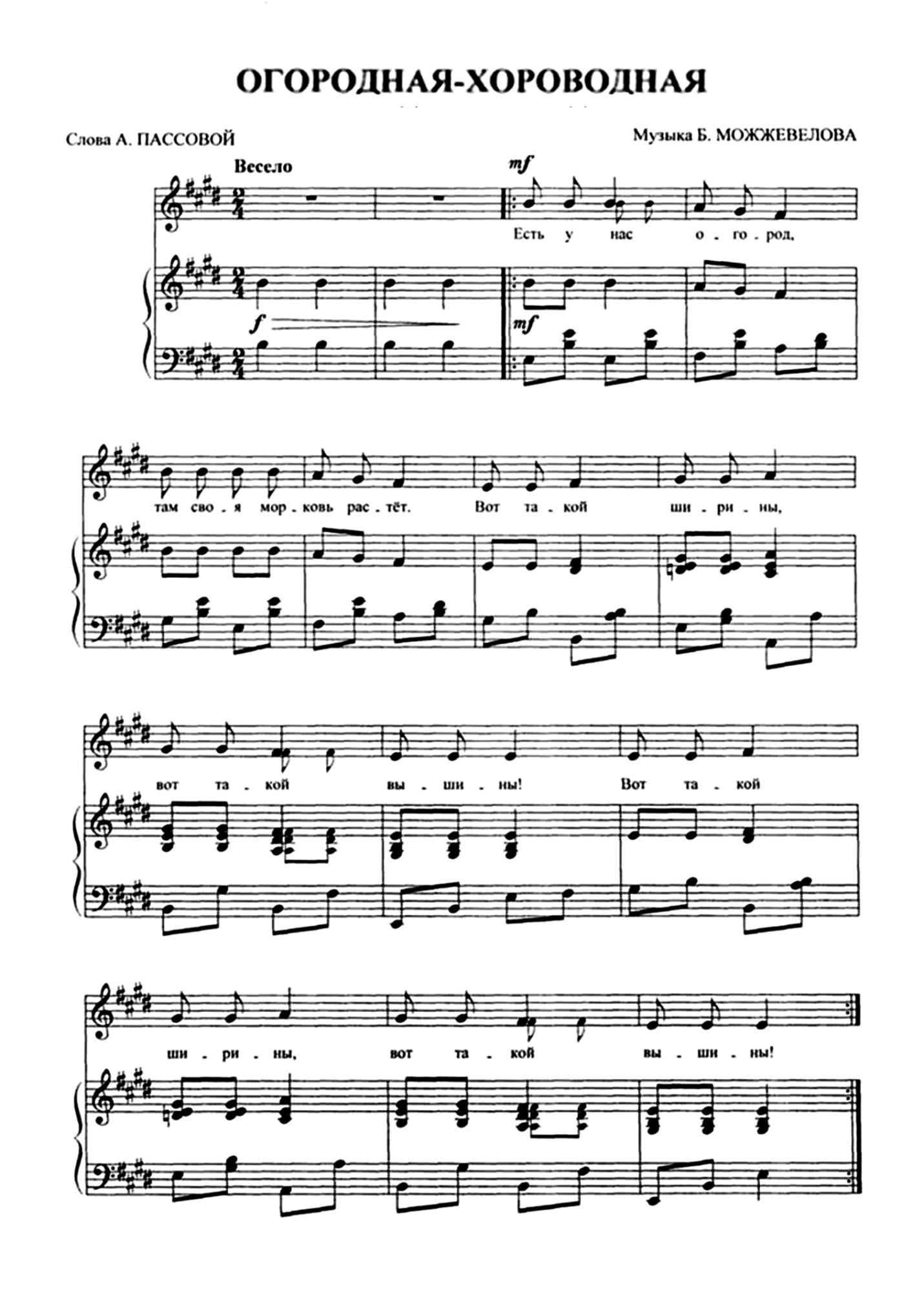 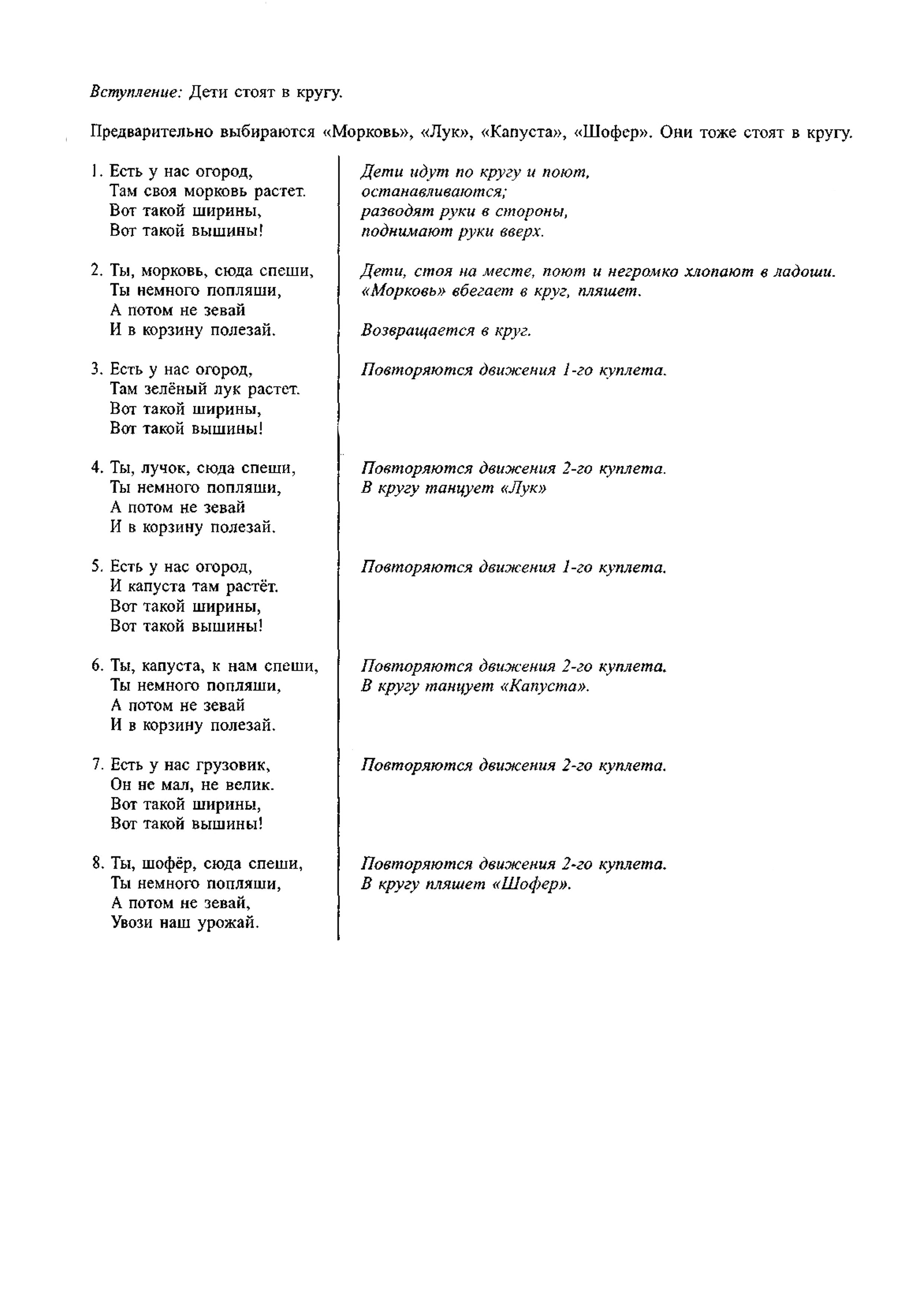 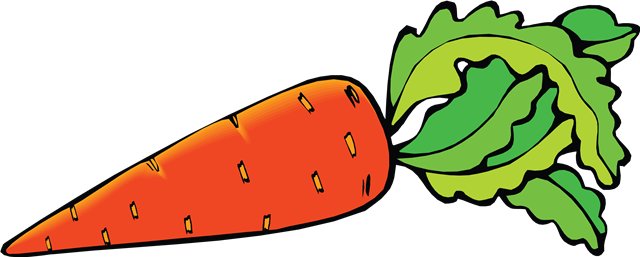 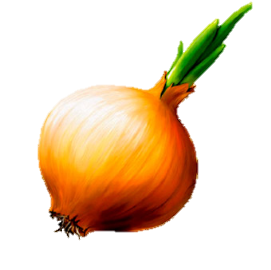 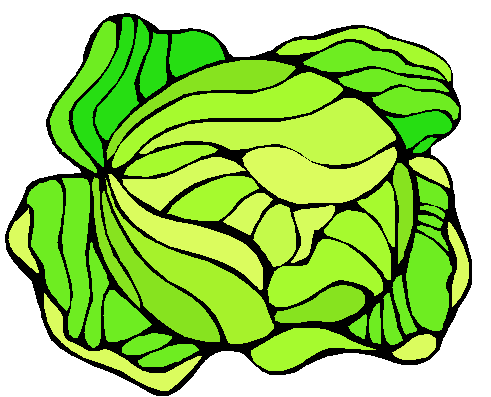 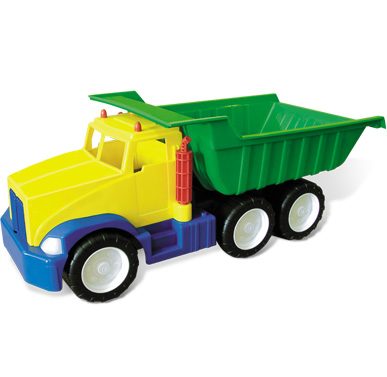 